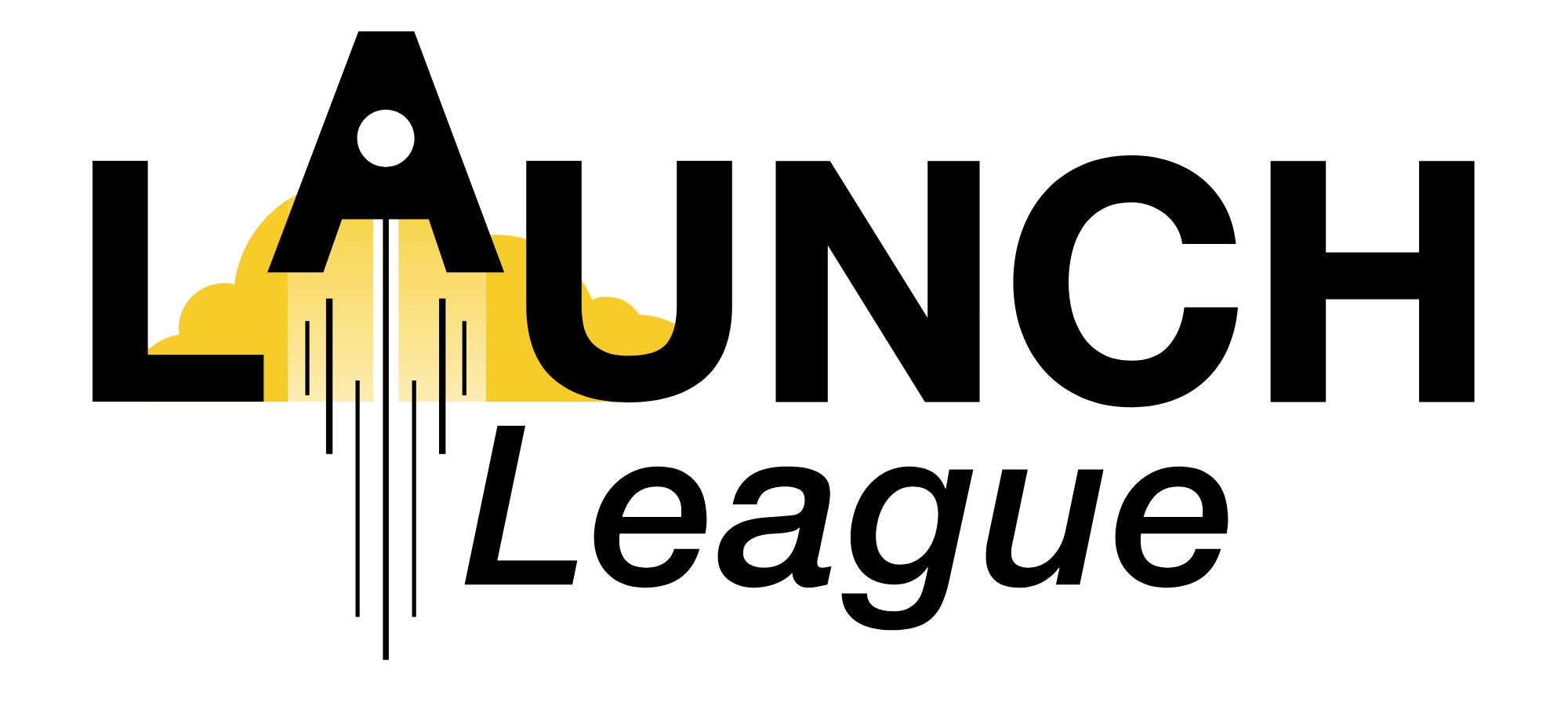 MENTOR APPLICATION FORM TEMPLATEBelow are some suggested questions that you may use to set up an application form at your hub. There are a number of free survey tools that work well and are free or have free versions, if you don’t already have a specific survey tool that you use for applications. Depending on the structure of your mentor programme, you may choose to have specific windows for mentor applications or have applications always open and the form available on your website.Form field suggestions:Form tipYou will have fewer errors in your data if you use drop-downs and check-boxes instead of open-field (long text or short text) answer formats: this will make it easier to analyse and report on your data later. Email address{Open field}First name{Open field}Last name{Open field}LinkedIn profile{Open field}How would you describe your current occupation{Drop-down}I am an entrepreneurI am employed full-timeI am employed part-time/ I freelanceI am retiredHow much professional experience do you have?{Drop-down}1-5 years6-10 years10-15 years15+ yearsIn which areas do you have experience{Multi-select}Sales & Business DevelopmentMarketing strategyOrganisation Operations for ScaleBusiness StrategyLegalInvestment/ FinanceEntrepreneur founderFinancial Mgmt, Modelling, ForecastingEngineering/ Product DevelopmentOtherAny sectors that you have the most experience in?{Drop down}Agriculture / Food/ AgritechAutomotive / TransportBeauty / Design / FashionBiotech / Life SciencesBusiness Products / ServicesConsumer Products / ServicesEducation/ Edtech / TrainingFintech / Financial servicesHealth / MedicalICT / SoftwareManufacturing / EngineeringMedia/Gaming/EntertainmentProperty / InfrastructureRenewables / EnergyTourism / HospitalityRetail / eCommerceOtherHow much time do you have to mentor entrepreneurs?{Drop down}1-2 hours per month3-4 hours per month5+ hours per monthWhen are you available for sessions?{Multi-select}Weekday morningsWeekday afternoonsWeekendsNo specific preferenceDo you have any previous experience mentoring entrepreneurs?{Yes/ No}If yes, please give some details on the mentor relationship.{Open field}Why do you want to mentor entrepreneurs? Why are you well suited to be a mentor to an entrepreneur?{Open field}Would you prefer to meet your mentee online or in-person?{Drop-down}Online In-person